KLASA VI a 04.05.2020 i 05.05.2020Temat: Upraszczanie wyrażeń algebraicznych.Dla przypomnieniahttps://szaloneliczby.pl/wyrazenia-algebraiczne/Pomocny link w lekcjihttps://szaloneliczby.pl/redukcja-wyrazow-podobnych/Przeanalizuj przykład str. 188, w zeszycie narysuj rys. trójkątów i zapisz komentarz obok)Zapisz I przykład i komentarz nad przykładem str. 188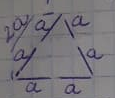 3 · 2a = 6aObw = 6a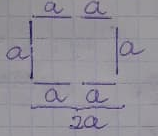 2 · 2a + 2 · a = 4a + 2a = 6aObw = 6a2 · 2x = 4x5 · W zeszycie zapisz II przykład z komentarzem str. 189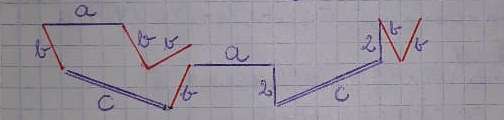 Dł. łamanej = b + b + a + b + c + b + a + 2 + c + 2 + b + bDł. łamanej = 6b+ 2a + 2c + 4W zeszycie zapisz z podręcznika str. 189Wyrażenia składają się z liczb oraz wyrażeń w których występują te same litery…. 6x + 4x – 5x = 10x – 5x = 5x2z + z – 4z = 3z – 4z = -1z3b + 2b – 5b = 5b – 5b = 0-12x – 10x – 18x – 15x + 15x + 18x + 10x + 12x = 0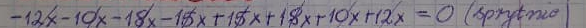 Zadanie domoweĆwiczenia str. 93Podręcznik str. 190, zad. 1, 2, 3,Nie przesyłacie tych zadań do mnie!!!!06.05.2020 i 08.05.2020Temat: Cd. upraszczanie wyrażeń algebraicznych.Zad. 4, str. 190g) 2,5y + y – 0,2y = 3,5y – 0,2y = 3,3yh) 3y -  + y = i) x – 1,5x – 2x = 0,75x – 1,5x – 2x = -0,75x – 2x = -2,75xZad. 5, str. 191c) h) 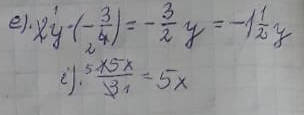 Zad.7 str. 191Obwt = 3 · 2y = 6yObwp = 2 · 2x + 2 · 3x = 4x + 6x = 10xObwr = Zad.8, str. 191f) 66 – 55x + 27x – 18 = 66 – 18 – 28x = 48 – 28x = -28x + 48Zad. 9c)0,6x – 0,6 – x – 2,5x = -0,4x– 2,5x– 0,6 = -2,9x – 0,6Zad. 10, str. 191b) -7x + 6 + 3x – 2 + x – 3 = -3x + 1dla x = - Zad. 11, str. 191I l  nII l n + 1                n + n + 1 + n + 2 = 3n + 3III l n + 2Zadanie domowePodręcznik str. 190, zad. 3, 4,                    str. 191, zad. 5, 8, 9, 10a, 11b, Ćwiczenia str. 94 – proszę przesłać do mnie mailem. TYLKO TO!!!! Do 08.05.2020Bardzo proszę o sprawdzenie jakości zdjęć z zadaniami wysyłanych do mnie.